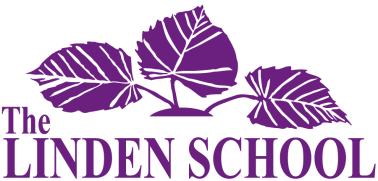 The Linden SchoolExtracurricular and Field Trip PermissionI, the undersigned, being the parent/guardian of ___________________________,a  grade______  student at The Linden School, hereby consent:1.	to the participation of the above-named student in extracurricular activities and field trips provided such extracurricular activities and field trips are supervised by an adult.2.	to travel to and from such extracurricular activities and field trips by any of chartered bus, taxi, TTC or private car driven by a staff member or parent.I agree to release and discharge The Linden School, members of its staff, and its agents, from any liability or loss, damage or injury in connection therewith and consent to any medical treatment by a qualified practitioner that may be necessary should an emergency arise._____________________________		______________________Signature of Parent/Guardian				Date